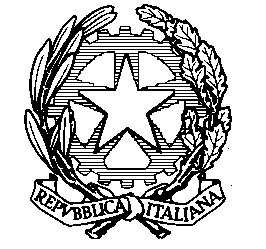 Ministero dello Sviluppo EconomicoDIREZIONE GENERALE PER  CONTRAFFAZIONE –UIBMDIV. IV Assistenza alle imprese per la lotta alla contraffazione, promozione della proprietà industriale e affari internazionaliBandi e agevolazioni in tema di finanziamento allo sviluppo e all’innovazione segnalati dal MISE on-linehttp://www.uibm.gov.it/index.php/incentivi/392-non-categorizzato/incentivi/2006337-altri-incentiviRegioneDenominazioneEnti promotoriTermini e scadenzaImportoSpese ammissibiliRifermentiPiemonteCorresponsione di contributi per l'innovazione nella proprietà intellettuale marchi e brevetti - anno 2015CCIAA Cuneo; Associazioni di categoria provincialiBando aperto fino al 9/10/2015 salvo esaurimento dei fondi disponibili40 mila EuroProgettazione del marchio; ricerche di anteriorità e assistenza per il deposito; assistenza per la concessione in licenza del marchio; assistenza per l’estensione comunitaria o internazionale del marchio nazionale; analisi sulla brevettabilità di un prodotto o di un modello o di un design; consulenza e assistenza per la brevettazione; assistenza per l’ottenimento di brevetti nazionali e per l’estensione internazionale di un brevetto nazionale, di un modello di utilità o di un design; tasse di deposito marchi e brevetti nazionali, internazionali e comunitariBando:http://images.cn.camcom.gov.it/f/Promozione/bandi/15/15809_CCIAACN_3132015.pdf Friuli Venezia GiuliaContributi a favore della ricerca industriale e dell'innovazioneRegione Autonoma Friuli Venezia GiuliaDal 1° gennaio al 31 luglio di ogni anno25 mila EuroBrevettazione di prodotti propri; acquisizione di diritti di brevetti, marchi e know-how.Bando:http://www.uibm.gov.it/attachments/article/2006574/fvg_incentivi_decreto_reg.pdf LombardiaBando AgevolaCredito CCIAA di Milano e Comune di MilanoBando sempre aperto fino ad esaurimento fondi1.800.000,00 EuroAcquisizione di marchi e brevettiBando:http://www.assolombarda.it/servizi/incentivi-e-finanziamenti-agevolati/documenti/testo-ufficiale-bando-credito-2013/at_download/file Contributi a sostegno delle PMI della Brianza per programmi di crescita aziendaliCCIAA di Monza e BrianzaBando sempre aperto fino ad esaurimento fondiContributo, a “de minimis”, pari all'abbattimento del costo dell’investimento applicato secondo diverse modalità.Acquisizione di fee d'ingresso per franchising, di marchi e brevetti esistenti; deposito di marchi e brevettiRegolamento:http://www.erreviconsulenze.it/1/cciaa_monza_e_brianza_contributi_6052196.htmlBando per la concessione di incentivi a sostegno dell’innovazione di prodotto, di processo e organizzativa delle imprese e linee guida per la rendicontazione delle speseRegione LombardiaDal 18 giugno 2015 fino al 18 settembre 2015, salvo esaurimento delle risorse1.500.000,00 EuroCosti delle competenze e dei brevetti acquisiti o ottenuti in licenza da fonti esterne alle normali condizioni di mercato.Bando:http://www.regione.lombardia.it/shared/ccurl/216/238/allegato%20A%20bando.pdf ToscanaSostegno agli investimenti delle PMI dei settori industria, artigianato, cooperazione e altri settoriRegione ToscanaDal 2 febbraio fino al 30 settembre 2015Dotazione iniziale pari a € 10.393.403,92, di cui € 3.000.000,00 destinati alle operazioni finanziarie “mini bond”.Diritti di brevetto, licenze, know-how o altre forme di proprietà intellettuale. Bando:http://www301.regione.toscana.it/bancadati/atti/Contenuto.xml?id=5093512&nomeFile=Decreto_n.6000_del_15-12-2014-Allegato-A Sostegno agli investimenti dei settori turismo e commercioRegione ToscanaDal 2 febbraio fino al 30 settembre 20151.200.000,00 Euro per singola impresa, e 1.800.000,00 Euro per gruppi di imprese. Diritti di brevetto, licenze, know-how o altre forme di proprietà intellettuale. Bando:http://www301.regione.toscana.it/bancadati/atti/Contenuto.xml?id=5094549&nomeFile=Decreto_n.6454_del_15-12-2014-Allegato-A Aiuti alle micro, piccole e medie imprese per acquisire servizi innovativiRegione Toscana30 ottobre 2015600.000,00 EuroSpese fatte per ottenere, convalidare e difendere i brevetti e altri attivi immaterialiBando:http://www301.regione.toscana.it/bancadati/atti/Contenuto.xml?id=5094519&nomeFile=Decreto_n.6439_del_12-12-2014-Allegato-1 Progetto pilota Startup House, voucher per le imprese giovaniliRegione Toscana16 novembre 2015129.223,40 EuroAcquisizione di servizi di gestione e di valorizzazione della proprietà intellettuale, di supporto alla certificazione avanzata, di marchi collettivi, di tracciabilità/rintracciabilità dei prodotti.Bando:http://www301.regione.toscana.it/bancadati/atti/Contenuto.xml?id=5094371&nomeFile=Decreto_n.6384_del_12-12-2014-Allegato-1Sostegno ai processi di brevettazione - anno 2015Regione Toscana30 novembre 201530.000 EuroFar ottenere all’impresa brevetti europei presso l’ufficio brevetti di Monaco (Germania) ai sensi della “Convenzione del brevetto Europeo – Monaco di Baviera”; brevetti internazionali PCT (Patent Cooperation Treaty) presso la sede di Ginevra dell’OMPI ai sensi della “Convenzione di Washington”; brevetti nazionali depositati in paesi esteri; registrazione di modelli o disegni presso la sede di Alicante dell’UAMI; registrazione di modelli o disegni presso la sede di Ginevra dell’OMPI ai sensi dell’”Hague System for the international registration of industrial designs”; registrazioni di modelli o disegni nazionali depositati in paesi esteri.Bando:http://www.pi.camcom.it/uploads/bando%20brevettazione_GG_rev2_CM.pdf Progetto pilota Startup House, Micro-credito giovaniRegione Toscana27 febbraio 20154.000.000,00 EuroAcquisizione di diritti di brevetti e softwareBando:http://www301.regione.toscana.it/bancadati/atti/Contenuto.xml?id=5093600&nomeFile=Decreto_n.6065_del_15-12-2014-Allegato-AEmilia RomagnaBando per il sostegno ai processi di brevettazione delle imprese della provincia di piacenzaCCIAA PiacenzaBando aperto fino al 31/12/2015, salvo esaurimento dei fondi disponibili20 mila EuroSpese sostenute per costi amministrativi (tasse, diritti, imposte di bollo da sostenersi in relazione al deposito di domanda di brevetto di cui all’art. 6) del bando in allegato; spese per traduzioni e consulenze prestate da consulenti in proprietà industriale solo se inerenti alle procedure di deposito di domande di brevetto di cui all’art. 6 del bando in allegato; costi per ricerca di anteriorità e/o novità riferite all’oggetto delle domande di brevetto e registrazione.Restano invece escluse le spese relative al mantenimento in vita del brevetto/modello stesso.Bando:http://www.pc.camcom.it/promozione/contributi/contributi-1/Bando_brevetti20152.pdf Valle d’AostaAiuto all'innovazione -Programma operativo FESR Competitività Regionale 2007/2013Regione Autonoma Valle d’Aosta, FINAOSTA S.p.A., FESR UE Bando sempre aperto fino ad esaurimento fondiErogazione di contributi a fondo perduto nella misura massima del 50% della spesa ritenuta ammissibile (Per le spese max ammissibili vedasi pag. 8 delle Linee Guida) per servizi di consulenza.Assistenza alla brevettazione finalizzata al deposito di brevetti nazionali e/o alla loro estensione a livello internazionaleLinee Guida e modulistica:http://www.regione.vda.it/allegato.aspx?pk=5017 